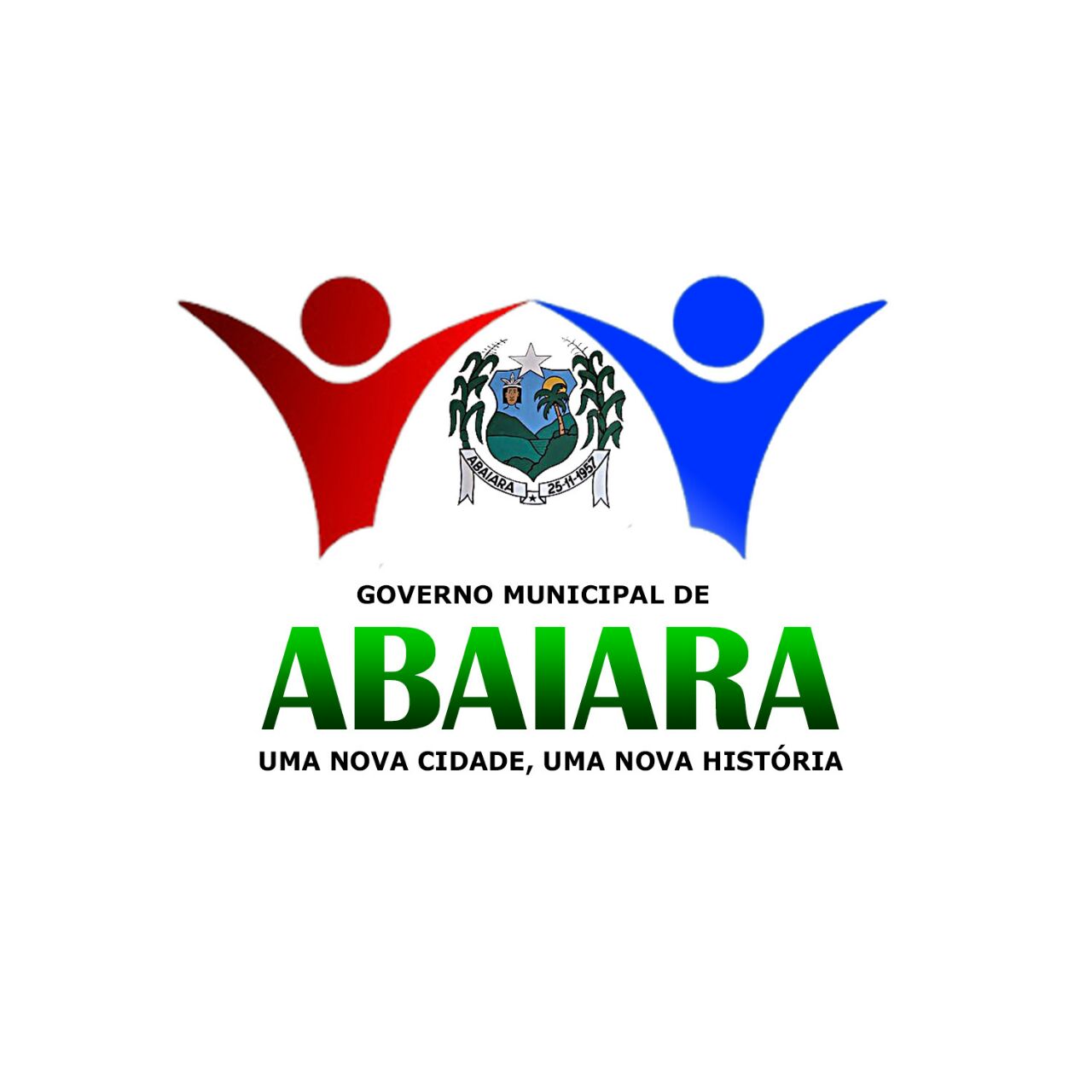 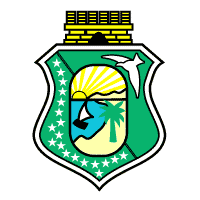 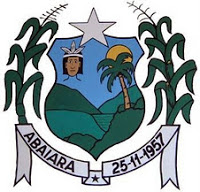 ESTADO DO CEARÁGOVERNO MUNICIPAL DE ABAIARACNPJ 07.411.531/0001-16SECRETARIA MUNICIPAL DO TRABALHO E ASSISTÊNCIA SOCIAL DE ABAIARA-CEEDITAL DE CHAMAMENTO PÚBLICO 001/2020 – SETAS A Prefeitura Municipal de Abaiara-CE, através da Secretaria Municipal do Trabalho e Assistência Social realizará a seleção, mediante Chamamento Público, objetivando a abertura de Credenciamento, destinado ao custeio da produção de máscaras de tecido por costureiros(as) ou microempreendedores individuais, com residência no município de Abaiara- CE, a serem distribuídas para uso pela população em situação de vulnerabilidade social e econômica e entre os servidores públicos das áreas administrativas dos órgãos municipais, com fins à contenção do contágio através do COVID – 19, amparado com fundamento legal segundo as disposições da Lei Federal nº 8.666/1993 e suas alterações posteriores. O edital está disponível gratuitamente no sítio “www.abaiara.ce.gov.br”, sem prejuízo da divulgação em outros meios.1.OBJETO1.1 - O presente Chamamento Público tem por objeto o credenciamento junto à Secretaria Municipal do Trabalho e Assistência Social para fins de concessão de condição especial de financiamento, destinado ao custeio da produção de 7.500 (sete mil e quinhentas) máscaras de tecido por costureiras (os) pessoa física ou microempreendedor individual (MEI) residentes e domiciliados no município de Abaiara que atenderem aos requisitos deste edital. As máscaras serão distribuídas para uso pela população em situação de vulnerabilidade social e econômica e entre os servidores públicos das áreas administrativas dos órgãos públicos, com fins de contenção do contágio através do COVID – 19.1.2 - Vigência. As inscrições, objeto do presente chamamento público, poderão ser apresentadas a partir da data da publicação deste Edital e se encerrarão às 12:00 horas do dia 15 de maio de 2020.2 METAS    2.1- Serão credenciados 25 (vinte e cinco) costureiras (os) pessoas físicas e/ou microempreendedor individual (MEI), todas devem ser residentes e domiciliadas no Município de Abaiara- CE, mais cadastro de reserva.2.2 - O número de credenciadas poderá ser ampliado, em caso de necessidade do projeto.2.3 – Caso não haja o preenchimento integral de vagas para costureiras e microempreendedores individuais, o quantitativo remanescente de máscaras poderá ser distribuído aos contratados que aceitem incremento na produção de máscaras sendo assim recebendo o valor de acordo com sua produção total.CONSTITUEM ANEXOS DESTE EDITAL:ANEXO I - PROJETO BÁSICOANEXO II - MINUTA DO CONTRATO DE FOMENTO (PESSOA FÍSICA) ANEXO III – FICHA DE INSCRIÇÃOANEXO IV- DECLARAÇÃO DE QUE NÃO EMPREGA MENORES DE IDADE PARA MEI3. 0 – PARTICIPAÇÃOPoderão participar do presente CREDENCIAMENTO: 3.1 – QUANTOS AOS COSTUREIROS (AS) PESSOA FÍSCA Os interessados com habilidade de costureira (o), com idade mínima de 18 (dezoito) anos completos e possuir equipamentos de costura necessários para a produção das máscaras de tecido.Os proponentes deverão ser residentes e domiciliados no município de Abaiara, Estado do Ceará.– QUANTO AOS MICROEMPREENDEDORES- MEIa)   Estar inscrito no Cadastro Nacional das Pessoas Jurídicas – CNPJ, onde se faça constar CNAE voltado à área de confecção;b)   Dispor de espaço higienizado e com equipamentos de proteção individual para os colaboradores que irão produzir as máscaras. 4.0 - INSCRIÇÕES4.1 - As inscrições são gratuitas e realizadas mediante o preenchimento da Ficha de Inscrição (ANEXO III) e entrega da documentação abaixo indicada. O ato da inscrição implica na aceitação integral de todos os seus termos e condições.4.2 - A Prefeitura Municipal de Abaiara –CE não disponibilizará máquina de costura ou outro equipamento necessário à execução do objeto do Credenciamento, e não se responsabilizará por manutenção do equipamento.5.0 DOCUMENTAÇÃO EXIGIDA 5.1 PARA INSCRIÇÃO DE COSTUREIRA PESSOA FÍSICA:a) Cópia do documento de identidade com foto (RG, CTPS, Certificado de Reservista, dentre outros);b) Cópia do comprovante de inscrição no CPF - Cadastro de Pessoa Física (caso não conste no RG);c) Cópia do comprovante de endereço recente, em nome próprio, com, no máximo 90 (noventa) dias de emissão, anteriormente à data da publicação do edital; ou, no caso de o comprovante não se encontrar em nome do Interessado, deverá se fazer acompanhar de DECLARAÇÃO DE PRÓPRIO PUNHO, sob as penas da lei, de que reside no local; ou, ainda, contrato de locação;c) Fotografia, que apresente o (a) costureiro (a) juntamente à sua máquina de costura e o local para fabricação das máscaras, obedecendo assim as regras de higienização;d) Fica dispensada a comprovação de regularidade fiscal e trabalhista nos termos do §1º do art. 32 da lei 8.666/93e) A documentação será entregue em envelope fechado na sede da Secretaria Municipal do trabalho e Assistência Social a partir da data da publicação desse edital (iniciando às 08:00 horas) e encerrando às 12:00h do dia 15 de maio de 2020.5.2 PARA AS OS MICROEMPREEDEDORES INDIVIDUAIS MEI a) Cópia digital do Cadastro Nacional da Pessoa Jurídica – CNPJ, em situação ATIVA, onde conste a natureza jurídica de microempresa e CNAE voltado à área de confecção; b) Cópia digital do documento de identidade com foto do administrador ou responsável legal pela pessoa jurídica (RG, CTPS, Certificado de Reservista, dentre outros); c) Cópia digital do comprovante de inscrição no CPF - Cadastro de Pessoa Física do responsável pela pessoa jurídica (caso não conste no RG); d) Cópia digital do comprovante de endereço da pessoa jurídica, com no máximo 90(noventa) dias de emissão, anteriores a data da publicação do edital; ou, no caso de o comprovante não se encontrar em nome da pessoa jurídica, deverá se fazer acompanhar de DECLARAÇÃO assinada pelo administrador ou responsável legal pela pessoa jurídica, sob as penas da lei, de que tem sua sede e funcionamento no local; e) Certidão de débito para com a fazenda pública do Município de Abaiara- CE, emitida pela Prefeitura Municipal de Abaiara;f) Declaração de que não emprega menor, conforme art. 7º, da Constituição Federal Brasileira (modelo sugestivo constante do ANEXO IV)g) Fotografia, que apresente o (a) costureiro (a) juntamente à sua máquina de costura e o local para fabricação das máscaras, obedecendo assim as regras de higienização;6.0 -  DA CLASSIFICAÇÃO6.1 - Após a análise da ficha de inscrição e da documentação exigida, os proponentes serão HABILITADOS e classificados mediante os seguintes CRITÉRIOS DE CLASSIFICAÇÃO:Pela Menor Renda Média Familiar, calculada pela razão entre a Renda Total da Família e o Número de Pessoas na Unidade Familiar; (Critério de Corte para Classificação Final).7.0 - DOS RESULTADOS E DOS RECURSOS7.1 - Serão considerados CLASSIFICADOS os candidatos habilitados de acordo com documentação exigida e pelos critérios indicados, em caso de empate será considerada menor renda. O CADASTRO RESERVA se dará segundo a ORDEM DE CLASSIFICAÇÃO, para o caso de não assinatura do CONTRATO DE FOMENTO, desistência ou descredenciamento da pessoa inicialmente credenciada.7. 2 - Os interessados que se julgarem prejudicados quanto aos RESULTADOS poderão interpor RECURSO em formulário próprio, com resumo fundamentado de seu inconformismo, no prazo de até 01 (um) dia útil após a publicação do resultado. Não sendo apresentados recursos, ou sendo apresentados em prazo ou de forma diversa, o RESULTADO PARCIAL, será tido como RESULTADO FINAL.7.3 – O resultado parcial será publicado no dia 18 de maio até as 22:00 horas e o resultado final no dia 20 de maio de 2020.8. 0 - DOS RECURSOS ORÇAMENTÁRIOS8.1 - As despesas decorrentes da execução do objeto desta Chamada Pública correrão à contada seguinte dotação orçamentária: 9 .0 - DISPOSIÇÕES FINAIS9. 1 - Este Edital e todos os atos dele decorrentes serão publicados no Diário Oficial do Município e nas plataformas: https://abaiara.ce.gov.br9.2 -O cumprimento do CONTRATO DE FOMENTO é condição para o recebimento do benefício concedido, que será pago mediante a contraprestação, ou seja, em razão da entrega das máscaras produzidas, conforme o estabelecido neste Edital e de acordo com o CONTRATO DE FOMENTO a ser firmado.9.3 - O contrato será rescindido automaticamente quando constatada a omissão ou a apresentação de dados ou documentos inverídicos exigidos neste Edital ou em razão de falhas na execução do objeto, o que ensejará a aplicação das penalidades estabelecidas no CONTRATO DE FOMENTO.9.4 - Os recursos e casos omissos serão avaliados pela Comissão Técnica da SETAS, e submetidos à decisão final da autoridade superior – Secretária Municipal do Trabalho e Assistência Social.Abaiara, 12 de maio de 2020.Maria Tavares de Medeiros MaiaSecretária Municipal da Assistência SocialANEXO IPROJETO BÁSICOABAIARA- CE - TODOS CONTRA O COVID-19A Prefeitura Municipal de Abaiara-CE, através da Secretaria Municipal do Trabalho e Assistência Social-SETAS realizará a seleção, mediante Chamamento Público, objetivando a abertura de Credenciamento, destinado ao custeio da produção de máscaras de tecido por costureiros(as) e/ou microempreendedores individuais- MEI, que sejam residentes no município de Abaiara-CE, a serem distribuídas para uso pela população em situação de vulnerabilidade social e econômica e entre os servidores públicos das áreas administrativas dos órgãos, com fins à contenção do contágio através do COVID – 19.JUSTIFICATIVAA aquisição de máscaras industrializadas se tornou uma grande dificuldade pela explosão de sua demanda no contexto atual. Além disso, o Ministério da Saúde vem estimulando o uso de máscaras de tecido, de modo que aqueles que encontrem dificuldades na aquisição ou a parcela da população que não possui condições financeiras de adquirir máscaras, não se vejam expostas à contaminação pelo vírus, fazendo uso de máscaras de tecido, às quais permitem sua reutilização, uma vez devidamente higienizadas, mediante orientações repassadas pelas autoridades.Por outro lado, diante das campanhas, orientações, regras e protocolos da Organização Mundial de Saúde, além das experiências de outros países e dados oficiais de que o isolamento social tem se demonstrado a medida mais eficaz de contenção da proliferação e contágio do COVID - 19, ergue-se, entre os profissionais autônomos e os pequenos empreendedores um verdadeiro clamor, quanto à baixa (ou nenhuma) produtividade, a redução do consumo e a impossibilidade, mesmo, em alguns casos, de funcionamento dos estabelecimentos/postos de trabalho.Objetivando também fomentar a possibilidade de renda aos autônomos da categoria de costureiras e os microempreendedores individuais que tenham sofrido impacto em virtude das medidas tomadas para mitigação do vírus, como o isolamento social. Logo, esta iniciativa deverá promover, por meio de financiamento e insumos, a produção de máscaras de tecido que deverão por meio desses profissionais, pessoas físicas e microempreendedores individuais, residentes e localizadas em Abaiara. O Projeto prevê confecção de 7.500 (sete mil e quinhentas) máscaras de tecido que deverão ser doadas pela Prefeitura Municipal de Abaiara-CE através da Secretaria Municipal de Assistência Social- SETAS em parceria com a Secretaria Municipal de Saúde, levando em consideração, para tanto, o Decreto Municipal 009/2020 de 07 de Abril de 2020 e a Lei Municipal 355/2011, de 20 de setembro de 2011.O Projeto deve contemplar 25 (vinte e cinco) costureiros (as) residentes no município de Abaiara, pessoa física ou MEI. Dessa forma, estará fomentando o setor de confecção local, assim como estimulará uma melhora na produção e oferta do serviço, tendente a influenciar positivamente a economia e minorar os impactos da pandemia do coronavírus, notadamente junto aos pequenos empreendedores e profissionais autônomos.A Prefeitura irá fornecer o material necessário para a produção da máscara (tecido, elástico e linha). Será, ainda, de responsabilidade da Prefeitura o envio do material até a residência da costureira podendo a pessoa física ou microempreendedor individual.DO OBJETO	O presente Projeto tem por objeto o CREDENCIAMENTO 25 (vinte e cinco) costureiros (as) e/ou microempreendedores individuais, com residência no município de Abaiara-CE, mais cadastro reserva com a finalidade de fomentar, por meio de financiamento de insumos, a produção de máscaras reutilizáveis, de tecido, para o auxílio no combate da disseminação do coronavírus (COVID-19).As máscaras de tecido a serem confeccionadas deverão ter a seguinte especificação: Máscara em tecido Tricoline e/ou outro tecido que seja igual ou superior (100% Algodão), dimensões 23,0 cm x 17,0 cm (tecido duplo), com costura reta e com 02 (dois) elásticos de 0,20 cm de comprimento cada, nas laterais.3. DOS RECURSOS FINANCEIROS E ORÇAMENTÁRIOS:a) Apoio Financeiro para a confecção de máscarasClassificação Orçamentária09 01.08 122 0068 2.049 – FUNDO MUNICIPAL DE ASSISTÊNCIA SOCIAL 3.3.90.32.00 – Material, bens ou serviços para distribuição gratuita BENEFÍCIO CONCEDIDO	Cada costureiro (a) credenciado (a), através do Edital de Chamamento Público, receberá os insumos necessários para a fabricação (tecido, elástico e linha) e o auxílio financeiro de acordo com as máscaras reutilizáveis produzidas.	É condição essencial para a efetiva concessão do benefício a celebração de Termo de CONTRATO DE FOMENTO, conforme modelo disponibilizado pela Secretaria Municipal do Trabalho e Assistência Social, equivalente ao valor efetivamente repassado.	Em caso de descumprimento das normas estabelecidas no CONTRATO DE FOMENTO, o beneficiário não fará jus à percepção dos benefícios.	Em caso de desistência, qualquer que seja o motivo, os insumos eventualmente entregues ao beneficiado deverão ser devolvidos.VAGAS	O número total de vagas a serem contempladas no âmbito deste Edital será de 25 (vinte e cinco) vagas para categoria de costureiros (as) e/ou MEI. 	Caso não haja o preenchimento integral de vagas para costureiras e microempreendedores individuais, o quantitativo remanescente de máscaras poderá ser distribuído aos contratados que aceitem incremento na produção de máscaras sendo assim recebendo o valor de acordo com sua produção total.DA ENTREGA DAS MÁSCARASOs proponentes terão até 7 (sete) dias corridos, contados a partir da data de entrega dos insumos, correspondente a um lote de 300(trezentas) máscaras, para proceder a entrega das mesmas finalizadas e prontas para o uso. As máscaras produzidas pelo (a) credenciado (a) poderão ser entregues parcialmente, em lotes de 100(cem) máscaras, na medida em que forem sendo confeccionadas. O auxílio financeiro será repassado em conta corrente indicada pelo (a) costureiro (a), após a entrega do total das máscaras.A entrega será feita ao colaborador da Prefeitura Municipal de Abaiara- CE, que fará o recolhimento dos produtos.Abaiara- CE, 12 de maio de 2020.Maria Tavares de Medeiros Maia Secretária Municipal do Trabalho e Assistência SocialAbaiara - CEANEXO II - MINUTA DO CONTRATO DE FOMENTO (PESSOA FÍSICA)CONTRATO DE FOMENTO QUE ENTRE SI CELEBRAM A SECRETARIA MUNICIPAL DO TRABALHO E ASSISTÊNCIA SOCIAL – SETAS E ________________________________________________________________, PARA O FIM QUE NELE SE DECLARA.A SECRETARIA DO TRABALHO E ASSISTÊNCIA SOCIAL- SETAS, estabelecida em Abaiara–CE, à Av. Padre Ibiapina, 348, centro, doravante denominada CONTRATANTE, neste ato representada pela Secretária Municipal, Sra. Maria Tavares de Medeiros Maia, e ____________________________________________,Brasileira, costureira, inscrita no CPF sob o nº_______________________, denominada CONTRATADA, residente e domiciliada à __________________________________________________________________têm entre si justa e acordada a celebração do presente contrato, mediante as cláusulas e condições seguintes:CLÁUSULA PRIMEIRA – DA FUNDAMENTAÇÃO1.1. O presente contrato tem como fundamento o Lei federal 8.666/93 e no Decreto Municipal 009/2020 de 07 de abril de 2020 e, ainda, Lei Municipal 355/2011 de 20 de setembro de 2011 necessárias ao cumprimento de seu objeto.CLÁUSULA SEGUNDA – DO OBJETO2.1. Fomento à atividade de confecção de máscaras por profissionais autônomas e microempresas, pelo CEDRO – TODOS CONTRA O COVID-19 de acordo com as especificações e quantitativos previstos neste instrumento.CLÁUSULA TERCEIRA – DO REGIME DE EXECUÇÃOO contratado receberá como forma de fomento à atividade pretendida os insumos necessários para a confecção dos produtos acima descritos (tecidos e elásticos), e ainda auxílio de subsistência pela produção doada nos valores acima descritos.A entrega dos produtos dar-se-á sob a forma integral, no prazo de 07 (sete) dias úteis após o recebimento dos insumos, podendo ser feito entrega parcial a cada 100 máscaras produzidas. CLÁUSULA QUARTA – DO VALOR E DO REAJUSTAMENTO DO PREÇO4.1. O valor contratual global do lote é de R$ 300,00 (trezentos reias) valores estes que estarão sujeitos a reajustes.CLÁUSULA QUINTA – DO PAGAMENTOO pagamento será efetuado em até 30(trinta) dias contados da data da entrega integral dos produtos, mediante crédito em instituição bancária em nome da CONTRATADA.No ato do contrato, o contratado deverá informar conta corrente ou poupança para realização do pagamento.É vedada a realização de pagamento antes da execução do objeto ou se o mesmo não estiver de acordo com as especificações deste instrumento.CLÁUSULA SEXTA – DOS RECURSOS ORÇAMENTÁRIOS5.1.	As despesas decorrentes da contratação serão provenientes da seguinte dotação:CLÁUSULA SÉTIMA – DO PRAZO DE VIGÊNCIA7.1. O contrato terá prazo de vigência e de execução de 2 (dois) meses, contados a partir da sua assinatura, devendo ser publicado na forma do parágrafo único, do art. 61, da Lei Federal nº 8.666/93.CLAUSULA OITAVA - DA ENTREGA E DO RECEBIMENTOQuanto à entrega:O objeto contratual deverá ser entregue à CONTRATANTE por meio de coleta a ser agendada dentro do prazo de entrega.Os atrasos ocasionados por motivo de força maior ou caso fortuito, desde que justificados até 02 (dois) dias úteis antes do término do prazo de entrega, e aceitos pela CONTRATANTE, não serão considerados como inadimplemento contratual.CLÁUSULA NONA – DAS OBRIGAÇÕES DA CONTRATADAExecutar o objeto em conformidade com as condições deste instrumento, doando ao final a quantidade de itens descritos na cláusula segunda.Responsabilizar-se pelos danos causados diretamente à CONTRATANTE ou a terceiros, decorrentes da sua culpa ou dolo, quando da execução do objeto, não podendo ser arguido para efeito de exclusão ou redução de sua responsabilidade o fato da CONTRATANTE proceder à fiscalização ou acompanhar a execução contratual.Responder por todas as despesas diretas e indiretas que incidam ou venham a incidir sobre a execução deste contrato, inclusive as obrigações relativas a salários, previdência social, impostos, encargos sociais e outras providências, respondendo obrigatoriamente pelo fiel cumprimento das leis trabalhistas e específicas de acidentes do trabalho e legislação correlata, aplicáveis ao pessoal empregado na execução contratual.Substituir ou reparar os itens que comprovadamente apresentem condições de defeito ou em desconformidade com as especificações deste instrumento, no prazo fixado pela CONTRATANTE, contado da sua notificação.CLÁUSULA DÉCIMA – DAS OBRIGAÇÕES DA CONTRATANTESolicitar a execução do objeto à CONTRATADA através da assinatura do presente contrato e da entrega dos insumos, que substituirão ordem de serviço. Notificar a CONTRATADA, de qualquer irregularidade decorrente da execução do objeto contratual e em desacordo com o este instrumento.Efetuar os pagamentos devidos à CONTRATADA nas condições e preços pactuados neste contrato.Rejeitar, no todo ou em parte, os produtos entregues em desacordo com as especificações deste instrumento.CLÁUSULA DÉCIMA PRIMEIRA – DA RESCISÃO CONTRATUAL11.1. A inexecução total ou parcial deste contrato e a ocorrência de quaisquer dos motivos constantes no art. 78, da Lei Federal nº 8.666/1993 será causa para sua rescisão, na forma do art. 79, com as consequências previstas no art. 80, do mesmo diploma legal.CLÁUSULA DÉCIMA SEGUNDA– DO FORO12.1 Fica eleito o foro do Município de Abaiara, no Estado do Ceará, para dirimir quaisquer questões decorrentes da execução deste contrato, que não puderem ser resolvidas na esfera administrativa. E, por estarem de acordo, foi mandado lavrar o presente contrato, que está visado pela Assessoria Jurídica da CONTRATANTE, e do qual se extraíram 02 (duas) vias de igual teor forma, para um só efeito, as quais, depois de lidas e achadas conforme, vão assinadas pelos representantes das partes e pelas testemunhas abaixo.Abaiara,_________de_________________de 2020.Secretaria Municipal do Trabalho e Assistência Social CONTRATANTE_______________________________________CONTRATADA-  CPF nº TESTEMUNHAS: 1 - ____________________________________________      2 - ____________________________________________ANEXO III – FICHA DE INSCRIÇÃO CHAMAMENTO PUBLICOABAIARA – TODOS CONTRA O COVID-19NOME: _____________________________________________________________CPF: ________________________________ RG: ___________________________DATA DE NASCIMENTO: ______________________________________________ENDEREÇO: ________________________________________________________BAIRRO: __________________________ CIDADE: __________________________TELEFONE: _____________________E-MAIL: _____________________________QUANTOS FAMILIARES (INCLUINDO VOCÊ) MORAM NA SUA CASA? _________RENDA FAMÍLIA (EM REAIS R$): ________________________________________ABAIARA/CE, ______ DE MAIO DE 2020._____________________________________________ASSINATURAANEXO  IV DECLARAÇÃO DE QUE NÃO EMPREGA MENORES DE IDADE PARA MEIDECLARAÇÃO ......................................................., inscrita no CNPJ nº ........................., por intermédio de seu representante legal o(a) Sr(a) ......................................., portador (a) da Carteira de Identidade nº ......................... e do CPF nº ....................................... DECLARA, para fins do disposto no inciso V do at. 27 da Lei nº 8.666, de 21 de junho de 1993, acrescida pela Lei nº 9.854, de 27 de Outubro de 1999, que não emprega menor de dezoito anos em trabalho noturno, perigoso ou insalubre e não emprega menor de dezesseis anos. Ressalva: Emprega menor, a partir de quatorze anos, na condição de aprendiz (  ). .......................................................... (DATA) .......................................................... (NOME) (Observação: em caso afirmativo, assinalar a ressalva acima).ORIGEMSECRETARIA MUNICIPAL DO TRABALHO E ASSISTÊNCIA SOCIAL DE ABAIARA – SETAS MODALIDADECHAMAMENTO PÚBLICOPROCESSO001/2020 – SETAS Unidade Orçamentária/ProgramaDotação orçamentáriaElemento de despesasSECRETARIA DE ASSISTÊNCIA SOCIAL09 01.08 122 0068 2.0493.3.90.32.00DescriçãoUnidadeQuantidadeValor UnitValor Total por loteValor total referente a 7.020 unid.Financiamento de mão-de-obra25 Costureiros (as) e/ou MEI25 lotes com 300 máscarasR$ 1,00R$ 300,00R$ 7.500,00ITEMESPECIFICAÇÃOVALOR do lote      CONTRAPARTIDA1Máscara em tecido TRICOLINE (100% ALGODÃO) dimensões 23,0 x 17,0 cm (tecido duplo) com costura reta e com 2 (dois) elásticos de 20cm de comprimento cada nas laterais.R$ 300,00300 unidades de  máscarasUnidade Orçamentária/ProgramaDotação orçamentáriaElemento de despesasSECRETARIA DE ASSISTÊNCIA SOCIAL09 01.08 122 0068 2.049 3.3.90.32.00